30.09.2020                                                                                       №13АДМИНИСТРАЦИЯ ПИНЧУГСКОГО СЕЛЬСОВЕТА БОГУЧАНСКОГО  РАЙОНАКРАСНОЯРСКОГО КРАЯ                                             ПОСТАНОВЛЕНИЕ                            30.09.2020                             п. Пинчуга                                  №  48/1-пО внесении изменений в Постановлениеот 25.10.2013 №66-п «Об утверждении Положения  об оплате труда работников Администрации Пинчугского сельсовета, не являющихся муниципальными служащими и не занимающими муниципальные должности»В соответствии со ст. 53 Федерального закона от 06.10.2003 № 131-ФЗ «Об общих принципах организации местного самоуправления в Российской Федерации», с Законом Красноярского края «О Краевом бюджете на 2018 год и плановый период 2019 -2020 годов», ст. 135 Трудового Кодекса, Уставом Пинчугского сельсовета ПОСТАНОВЛЯЮ: 1. Внести в постановление № 66-п от 25.10.2013 «Об утверждении Положения об оплате труда работников администрации Пинчугского сельсовета не являющихся муниципальными служащими и не занимающими муниципальные должности» следующие изменения и дополнения:1.1. Приложение № 1 к Положению об оплате труда работников администрации Пинчугского сельсовета, не являющихся муниципальными служащими и не занимающими муниципальные должности изложить в новой редакции согласно приложения 1 к настоящему постановлению.2. Контроль за исполнением настоящего постановления оставляю за собой.3. Постановление вступает в силу со дня подписания, и распространяется на правоотношения возникшие с 1 октября 2020 года.Глава  Пинчугского сельсовета                                              А.В. ЛогиновПриложение №1к постановлению администрацииПинчугского сельсоветаот 30.09.2020г. № 48/1-пМинимальные размеры окладов, ставок заработной платыПИНЧУГСКИЙ  СЕЛЬСКИЙ СОВЕТ ДЕПУТАТОВБОГУЧАНСКОГО РАЙОНАКРАСНОЯРСКОГО КРАЯР Е Ш Е Н И Е30.09.2020 г.                                     п. Пинчуга                                           № 19                О внесении изменений в решение Пинчугского сельского Совета депутатов от 19.02.2008г за № 124 «Об утверждении Положения о размерах и условиях оплаты труда депутатов, выборных должностных лиц местного самоуправления, осуществляющих свои полномочия на   постоянной основе»              В соответствии со ст. 22 Федерального  Закона  от 07.03.2007 № 25-ФЗ «О муниципальной  службе в Российской  Федерации», постановлением Совета администрации Красноярского края от 29.12.2007 № 512-п «О нормативах формирования расходов на оплату труда депутатов, выборных должностных лиц местного самоуправления, осуществляющих свои полномочия на постоянной основе, лиц, замещающих иные муниципальные должности, и муниципальных служащих" и ст. 20  Устава  Пинчугского сельсовета,  Пинчугский сельский  Совет депутатов   Р Е Ш И Л:  1. Внести в  Положение о размерах и  условиях оплаты труда депутатов, выборных должностных лиц местного самоуправления, осуществляющих свои полномочия на постоянной основе, следующие изменения: - в пункте 3 положения цифры «18251,00», заменить на цифры «18799,00».2. Настоящее решение  вступает в силу со дня, следующего  за днем   официального  опубликования в газете «Пинчугский вестник» и  применяется к правоотношениям, возникшим с 1 октября 2020 года. Председатель Пинчугского                                                    С.В. Савонинсельского Совета депутатовГлава Пинчугского сельсовета                                              А.В. ЛогиновПИНЧУГСКИЙ  СЕЛЬСКИЙ СОВЕТ ДЕПУТАТОВБОГУЧАНСКОГО РАЙОНАКРАСНОЯРСКОГО КРАЯР Е Ш Е Н И Е30.09.2020 г.                                                п. Пинчуга                                               №  20О внесении изменений и дополнений в решение Пинчугского сельского Совета депутатов  от 12.04.2010г. № 83 «Об утверждении Положения о размерах и условиях оплаты труда муниципальных служащих муниципального образования Пинчугский сельсовет»В соответствии со ст. 22 Федерального  Закона  от 07.03.2007 № 25-ФЗ «О муниципальной  службе в Российской  Федерации», постановлением Совета администрации Красноярского края от 29.12.2007 № 512-п «О нормативах формирования расходов на оплату труда депутатов, выборных должностных лиц местного самоуправления, осуществляющих свои полномочия на постоянной основе, лиц, замещающих иные муниципальные должности, и муниципальных служащих" и статьей 20 Устава Пинчугского сельсовета, Пинчугский сельский Совет депутатовР Е Ш И Л: 1. Внести в Положение о размерах и условиях оплаты труда муниципальных служащих муниципального образования Пинчугский сельсовет, утвержденное решением Пинчугского сельского Совета депутатов от 12.04.2010  № 83, следующие изменения и дополнения:-  Приложение № 1 к Положению о размерах и условиях оплаты труда муниципальных служащих муниципального образования Пинчугский сельсовет, от 12.04.2010  № 83 изложить в новой редакции (приложение № 1).   2. Контроль за исполнением настоящего решения оставляю за собой.3. Настоящее решение вступает в силу со дня, следующего за днем официального опубликования в газете «Пинчугский вестник», и распространяется на правоотношения возникшие с 1 октября 2020 года. Председатель Пинчугскогосельского Совета депутатов                                                        С.В. Савонин      Глава Пинчугского сельсовета                                                   А.В. ЛогиновПриложение № 1к решению Пинчугского                                                                                                                                сельсовета Совета от 30.09.2020 № 20Приложение № 1к  Положению Пинчугского сельсовета                                                                                                                                          от  12.04.2010 № 83Размеры должностных окладов муниципальных служащихКвалификационные уровниДолжностьМинимальный размер окладов, ставок заработной платы, руб.Профессии рабочихПрофессии рабочихПрофессии рабочихПрофессионально-квалификационная  группа «Общеотраслевые профессии рабочих 1 уровня»Профессионально-квалификационная  группа «Общеотраслевые профессии рабочих 1 уровня»Профессионально-квалификационная  группа «Общеотраслевые профессии рабочих 1 уровня»1 квалификационный уровеньсторож, уборщик, 3016Профессионально-квалификационная  группа «Общеотраслевые профессии рабочих 2 уровня»Профессионально-квалификационная  группа «Общеотраслевые профессии рабочих 2 уровня»Профессионально-квалификационная  группа «Общеотраслевые профессии рабочих 2 уровня»2 квалификационный уровеньводитель4282Квалификационные уровниДолжностьМинимальный размер оклада (должностного оклада), руб.Профессиональная квалификационная группа должностей работников физической культуры и спорта второго уровняПрофессиональная квалификационная группа должностей работников физической культуры и спорта второго уровняПрофессиональная квалификационная группа должностей работников физической культуры и спорта второго уровня1 квалификационный уровеньИнструктор по спорту7786№№п/пКатегория должностиГруппа должностиНаименование должности Размер оклада (рублей)1.РуководителиГлавнаяЗаместитель главы муниципального образования51952.СпециалистыСтаршаяГлавный специалист48713.СтаршаяВедущий специалист47014.Специалист 2-й категории34805.ОбеспечивающиеВедущаяГлавный бухгалтер4701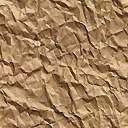 